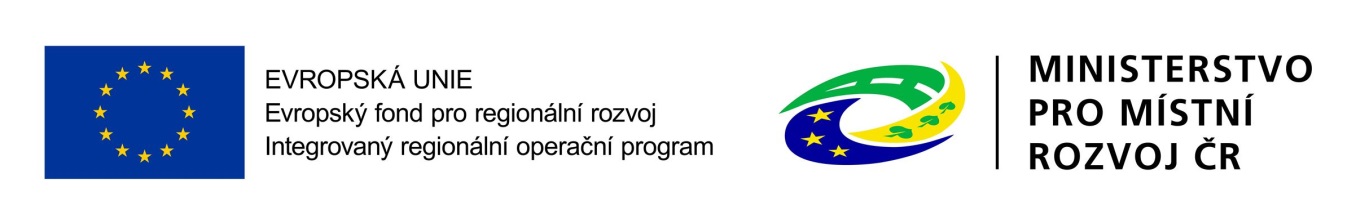 SMLOUVA O DÍLOProjektová dokumentace a rozpočet nestavební části  pro projekt „Vybudování infrastruktury pro výuku klíčových kompetencí v oblasti technických a řemeslných oborů, přírodních věd, jazyků a schopnosti práce s digitálními technologiemi na základních školách v Kutné Hoře"Ve vztahu k zákonu je činnost dle těchto podmínek veřejnou zakázkou malého rozsahu na služby mimo režim zákona podle § 18 odst. 5 zákona 137/2006 Sb. o veřejných zakázkách ve znění pozdějších předpisů.Ve vztahu k pravidlům IROP P3 MP bod 5.5. pro oblast zadávání zakázek pro programové období 2014-2020 je činnost dle těchto podmínek veřejnou zakázkou malé hodnoty.	Evidenční číslo Objednatele	Evidenční číslo Zhotovitele………………………………1. 	Smluvní stranya)  Město Kutná Hora     Havlíčkovo náměstí 552/1,     284 01 Kutná Hora     IČ: : 00236195	      DIČ: CZ00236195     Bankovní spojení: Česká spořitelna  a.s. č.ú. 19-444212389/0800     Zastoupená panem Bc. Martinem Starým – starosta města Kutná Hora     Dále jako Objednatel    ab)  Martina Touchová      Jablonského 395         397 01 Písek      IČO : 60620714      DIČ : CZ7159101576      Bankovní spojení : 4214501001/5500      Dále jako Zhotoviteluzavřeli dle ustanovení § 2586 a následujících zákona č. 89/2012 Sb., občanského zákoníku, smlouvu o dílo (dále Smlouva) tohoto znění:2. 	Předmět dílaPředmětem této Smlouvy je zpracování projektové dokumentace nestavební části projektu „Vybudování infrastruktury pro výuku klíčových kompetencí v oblasti technických a řemeslných oborů, přírodních věd, jazyků a schopnosti práce s digitálními technologiemi na základních školách v Kutné Hoře“  jako podklad pro žádost o poskytnutí dotace v rámci připravované Výzvy IROP –„Podpora infrastruktury pro základní vzdělávání v základních školách“. Projektová dokumentace nestavební části projektu bude provedena na základě požadavků Objednatele a metodických pokynů IROP a to na vybavení odborných učeben základních škol v Kutné Hoře. Podkladem bude stavební dokumentace pro dispoziční řešení učeben i jejich vybavení. Základní škola Jana Palacha v Kutné Hoře, Jana Palacha 166, 284 01 Kutná Hora, IČ: 71001131.vybavení učebny přírodních věd v rekonstruovaných prostorách bývalého bytu v objektu výměníkové stanice v ulici J. Palacha Kutná Hora vybavení laboratoří přírodních věd v nové přístavbě k výměníkové stanici v ulici J. Palacha Kutná HoraZákladní škola T.G.Masaryka v Kutné Hoře, Jiráskovy sady 387, 284 01 Kutná Hora, IČ: 71002090vybavení rekonstruované učebny chemie a fyziky novými přístroji, mobiliářem a technikou pro výuku chemie a fyziky modernizace vybavením místnosti kabinetu chemie jako laboratoř a kabinet chemie ZŠ Kutná Hora, Kamenná stezka 40, 284 01 Kutná Hora, IČ: 70877564vybavení rekonstruovaných učeben v suterénu prostředky pro výuku řemeslných znalostí a dovedností vybavení učebny ICT pro využití v oboru řemeselZákladní škola Žižkov, Kremnická 98, 284 01 Kutná Hora, IČ: 70877572vybavení nově postavené učebny polytechnického vzdělávání vybavení nově postavené učebny pro výuku řemeslných znalostí a dovedností vybavení nově postavené učebny pro výuku robotiky a číslicové techniky a ICTvybavení nově postavené učebny pro výuku cizích jazykůRozsah Zpracování technické specifikace vybavení učeben (nábytek, pomůcky, přístroje, stroje a zařízení, ICT a PC technika)Technická zpráva - popis potřebnosti vybavení s vazbou na klíčové kompetence dle specifického cíle 2.4. IROP – Zvýšení kvality a dostupnosti infrastruktury pro vzdělávání a celoživotní učení Provedení průzkumu trhu z hlediska cenové úrovně každé položky vybaveníZpracování položkového rozpočtu na základě průzkumu trhuDodání dokumentace ve třech tištěných paré a 3x v elektronické podobě na CD s tím, že textové části budou ve formátu PDF a rozpočet ve volném formátu MS EXCEL a podepsaný rozpočet ve formátu PDF.Pro účely této Smlouvy bude předmět díla dále označován jako DÍLO.3. 	Doba plnění Zahájení provádění DÍLA bude v den podpisu této Smlouvy. Ukončení a předání DÍLA bude do 15.9.20164. 	Cena díla 	Cena DÍLA je sjednána v celkové nepřekročitelné výši 400.000,- Kč bez DPH. 	Výše DPH 21% - 84.000,- Kč 	Celkem cena DÍLA s DPH 484.000,- Kč  5. 	Platební podmínky a fakturace Faktura bude vystavena se zdanitelným plněním ke dni předání DÍLA a splatností 14 dnů od data vystavení. Faktura bude mít minimálně tyto náležitosti: Číslo smlouvyČíslo fakturyDen vystavení a den splatnosti faktury, datum uskutečnitelného plněníNázev, sídlo, IČ, DIČ Objednatele a ZhotoviteleOznačení banky a číslo účtu Zhotovitele dle této Smlouvy Označení názvu DÍLAIdentifikaci Zhotovitele podle VR nebo ŽR Celkovou fakturovanou částku bez DPH, vyčíslení sazby a výše DPH a celkovou cenu vč. DPHPřílohou faktury bude dokumentace v rozsahu dle čl. 2 té Smlouvy6. 	Povinnosti ObjednateleObjednatel projedná se Zhotovitelem své požadavky a jeho návrhy na vybavení předmětných učeben Objednatel bude vyvíjet součinnost při upřesňování technických parametrů jednotlivých předmětů vybaveníObjednatel může k součinnosti dle čl. 6 c) pověřit odpovědného zástupce předmětné základní školy7.	Povinnosti ZhotoviteleZhotovitel je povinen uskutečnit plnění činností podle předmětu této smlouvyZhotovitel připraví návrh vybavení učeben nábytkem oborově specifickým zvlášť pro každou učebnu. Návrh projedná a nechá odsouhlasit Objednatelem.Zhotovitel připraví návrh vybavení učeben pomůckami oborově specifickými zvlášť pro každou učebnu. Návrh projedná a nechá odsouhlasit Objednatelem.Zhotovitel zaměří průzkum trhu cen na vybavení zejména na výrobce případně výhradní dodavatele.Průzkum trhu cen na jednotlivé položky vybavení může Zhotovitel uskutečnit buď přímým písemným dotazem na konkrétní výrobce (dodavatele), nebo pořízením kopie z dostupného ceníku dosažitelného na webových stránkách výrobců (dodavatelů) funkcí PRINT SCREEN nebo tiskovou funkcí pokud je tato umožněna.  Položkový rozpočet nebude zahrnovat žádné komplety, sady nebo soubory. V případě, že nastane situace, kdy nebudou k dispozici ceny položek, které výrobce nebo dodavatel uvádí pouze v sadě nebo kompletu a přitom netvoří jeden samostatně funkční celek, Zhotovitel zjistí a konkretizuje podrobně jaké položky sada nebo komplet obsahují. Součástí rozpočtu budou i nezbytné instalační práce, doprava a zaškolení obsluhy ze strany dodavatele vybavení. Zhotovitel je povinen si nacenění těchto položek u dodavatelů vyžádat, pokud není v ceně těchto výrobků dodavatelem výslovně uvedeno, že instalace, doprava i zaškolení obsluhy je již v ceně výrobků zahrnuto. Po provedení průzkumu trhu vybere Zhotovitel pro každou položku do rozpočtu, jako rozhodnou, nejnižší zjištěnou cenu.Položkový rozpočet bude zpracován v přehledné tabulce MS EXCELL. Položkový rozpočet bude organizován zvlášť za každou školu a učebnu, kde každé položce bude přiděleno číslo, bude uveden popis položky vybavení, zdůvodnění její potřebnosti dle informací Objednatele (nebo jím pověřené osoby), dále všechny zjištěné ceny položky s odkazem na přílohu zdroje cenových informací.Zhotovitel je povinen uchovávat veškeré doklady spojené s plněním této Smlouvy, po dobu minimálně 10 let od data stanoveném v podmínkách IROP.8.         Sankce Objednatel je oprávněn účtovat Zhotoviteli sankci v případě zjištění neaktuálnosti dat uvedených v rozpočtu a to až do výše 20% z ceny díla podle rozsahu zjištění. Za neaktuální data se považují ceny, jejíž platnost skončila v roce 2015. Za aktuální ceny se považují ceny platné pro rok 2016 uvedené v aktuálně cenově dostupných zdrojích dodavatelů (např. internet, nebo katalog).9.         Ostatní ujednání Smluvní strany se zavazují spolu komunikovat operativně, věcně a seriózně.     Navzájem se budou informovat o všech skutečnostech a věcech důležitých ve spojitosti s předmětem této smlouvy. Další platná, přímo v této smlouvě nespecifikovaná ujednání se řídí zejména Občanským zákoníkem ve znění pozdějších předpisů.        	Jakékoliv změny a dodatky k této smlouvě lze řešit pouze písemnou formou.Smluvní strany prohlašují, že tato smlouva je souhlasným, svobodným a vážným projevem jejich skutečné vůle, že smlouvu neuzavřeli v tísni ani za nevýhodných podmínek a že s obsahem smlouvy souhlasí, což potvrzují svými podpisy.Smlouva je vyhotovena ve dvou výtiscích s tím, že každá strana obdrží jeden.     Smlouva nabývá platnosti dnem podpisu oběma stranami.Rozhodčí doložka: Případné spory vzniklé z této smlouvy a v souvislosti s ní, které by se nepodařilo odstranit jednáním mezi stranami, budou rozhodovány s konečnou platností u Rozhodčího soudu při HK ČR a AK ČR podle Řádu jedním nebo více rozhodci. V Písku dne 8.8.2016				V …………………… dne  ………………………………..                                  ………………………………….                 Zhotovitel                                                                     Objednatel